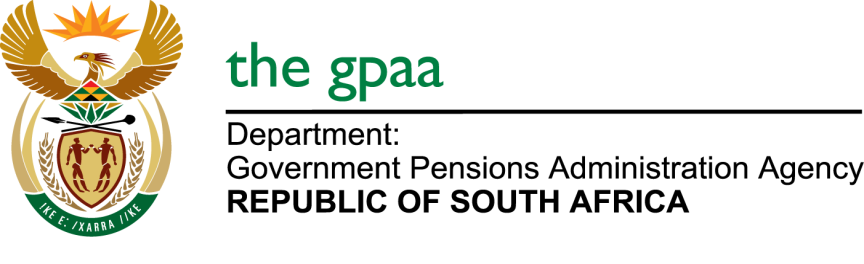  (GPAA)SCM Standard Bid Document Request for Proposal (RFP) sale of old  Office furniture at   Government Pensions Administration Agency (GPAA)SBD1INVITATION TO BIDBID NUMBER: GPAA 02/2017		CLOSING DATE: 20 March 2017CLOSING TIME: 11:00 amDESCRIPTION: Sale of old office furniture.BID DOCUMENTS MUST BE DEPOSITED IN THE BID BOX SITUATED AT GPAA ADDRESSED TO: Government Pensions Administration (GPAA)34 HAMILTON STREETARCADIAPRETORIA 0001Bidders should ensure that bids are delivered timorously to the correct address. If the bid is late, it will not be accepted for consideration. The bid box is generally open 8 hours a day between 08:00 to 16:30, Monday to Fridays.   ALL BIDS MUST BE SUBMITTED WITH THE STANDARD FORMS – (NOT TO BE RE-TYPED) THIS BID IS SUBJECT TO THE GENERAL CONDITIONS OF CONTRACT (GCC) AND, IF APPLICABLE, ANY OTHER SPECIAL CONDITIONS OF CONTRACTNAME OF BIDDER………………….…………………………………………………………………………………………………….....POSTAL ADDRESS……………….………………………………………………………………………………………………………....STREET ADDRESS……………………………….………………………………………………………………………………………....TELEPHONE NUMBER CODE……………………….…NUMBER………………………………………………………......................CELLPHONE NUMBER……..……………………………………………………………………………………………………………….FACSIMILE NUMBER CODE ………………….……….NUMBER………………..…………………………......................................VAT REGISTRATION NUMBER ………………………………………………..…………………………………………………............HAS A TAX CLEARANCE CERTIFICATE BEEN SUBMITTED (SBD2)?		YES/NOSIGNATURE OF BIDDER …………………………….………………………………..….......DATE………………………………………………………………………………………….......CAPACITY UNDER WHICH THIS BID IS SIGNED………………………..….....................SBD3.1PRICING SCHEDULE – FIRM PRICESNOTE: ONLY FIRM PRICES WILL BE ACCEPTED. NON-FIRM PRICES (INCLUDING PRICES SUBJECT TO RATES OF EXCHANGE VARIATIONS) WILL NOT BE CONSIDEREDIN CASES WHERE DIFFERENT DELIVERY POINTS INFLUENCE THE PRICING, A SEPARATE PRICING SCHEDULE MUST BE SUBMITTED FOR EACH DELIVERY POINT OFFER TO BE VALID FOR 120 DAYS FROM THE CLOSING DATE OF BID.Required by:					GPAA /CEOAt:						34 Hamilton StreetPeriod required for delivery			                ……….…………………….……….*Delivery: 						*FIRM/NOT FIRMDelivery basis					……….…………………….……….Note: All delivery costs must be included in the bid price, for delivery at the prescribed destination.* Delete if not applicableSBD 4DECLARATION OF INTEREST1.	Any legal person, including persons employed by the state¹, or persons having a kinship with persons employed by the state, including a blood relationship, may make an offer or offers in terms of this invitation to bid (includes a price quotation, advertised competitive bid, limited bid or proposal).  In view of possible allegations of favouritism, should the resulting bid, or part thereof, be awarded to persons employed by the state, or to persons connected with or related to them, it is required that the bidder or his/her authorised representative declare his/her position in relation to the evaluating/adjudicating authority where - 	-	the bidder is employed by the state; and/or	-	the legal person on whose behalf the bidding document is signed, has a relationship with persons/a person who are/is involved in the evaluation and or adjudication of the bid(s), or where it is known that such a relationship exists between the person or persons for or on whose behalf the declarant acts and persons who are involved with the evaluation and or adjudication of the bid. 2.	In order to give effect to the above, the following questionnaire must be completed and submitted with the bid.2.1	Full name of bidder or his or her representative:  …………………………………………..………Identity Number: …………………………………………………………………………………………Position occupied in the Company (director, trustee, shareholder²):..…………………….….……Company Registration Number: …………….…………………..…………………………………….Tax Reference Number: .….……………………………………………………………………………VAT Registration Number: ……………………………………………………………………………	2.6.1	The names of all directors / trustees / shareholders / members, their individual identity numbers, tax reference numbers and, if applicable, employee / persal numbers must be indicated in paragraph 3 below.¹“State” means –              	(a)	any national or provincial department, national or provincial public entity or constitutional institution within the meaning of the Public Finance Management Act, 1999 (Act No. 1 of 1999);	(b)	any municipality or municipal entity;	(c)	provincial legislature;	(d)	national Assembly or the national Council of provinces; or	(e)	Parliament.²”Shareholder” means a person who owns shares in the company and is actively involved in the management of the enterprise or business and exercises control over the enterprise.	2.7 	Are you or any person connected with the bidder		        	YES / NO      	presently employed by the state?If so, furnish the following particulars:Name of person / director / trustee / shareholder/ member: ..……….…....………………………Name of state institution at which you or the person connected to the bidder is employed : ……………………………..………..………………………Position occupied in the state institution: ……………………………………………………………Any other particulars:			………………………………………………………………………………………………………………………………………………………………………………………………If you are presently employed by the state, did you obtain		   YES / NOthe appropriate authority to undertake remunerative work outside employment in the public sector?If yes, did you attached proof of such authority to the bid		   YES / NOdocument?(Note: Failure to submit proof of such authority, whereapplicable, may result in the disqualification of the bid.If no, furnish reasons for non-submission of such proof:…………………………………………………………………….…………………………………………………………………….…………………………………………………………………….   Did you or your spouse, or any of the company’s directors / 		   YES / NOtrustees / shareholders / members or their spouses conduct business with the state in the previous twelve months?If so, furnish particulars:………………………………………………………………………………………………………………………………………………………………………………………………………………Do you, or any person connected with the bidder, have	   YES / NO	any relationship (family, friend, other) with a person 		employed by the state and who may be involved with 	the evaluation and or adjudication of this bid?	2.9.1     If so, furnish particulars.	       ………………………………………………………………....	       ……………………………………………………………..…..       ………………………………………………………………….2.10. Are you, or any person connected with the bidder,			   YES/NO	aware of any relationship (family, friend, other) between any other bidder and any person employed by the statewho may be involved with the evaluation and or adjudicationof this bid?2.10.1 If so, furnish particulars.………………………………………………………………….………………………………………………………………….………………………………………………………………….2.11. Do you or any of the directors / trustees / shareholders / members         YES/NOof the company have any interest in any other related companies whether or not they are bidding for this contract?2.11.1	If so, furnish particulars:     ……………………………………………………………………     ……………………………………………………………………     ……………………………………………………………………Full details of directors / trustees / members / shareholders.DECLARATIONI, THE UNDERSIGNED (NAME)………………………………………………………………………CERTIFY THAT THE INFORMATION FURNISHED IN PARAGRAPHS 2 and 3 ABOVE IS CORRECT.I ACCEPT THAT THE STATE MAY REJECT THE BID OR ACT AGAINST ME IN TERMS OF PARAGRAPH 23 OF THE GENERAL CONDITIONS OF CONTRACT SHOULD THIS DECLARATION PROVE TO BE FALSE.  .………………………………………..	          ..…………………………………………… 		Signature	                          Date…….……………………………….….	          …..…………………………………………	Position 	Name of bidder		 SBD8DECLARATION OF BIDDER’S PAST SUPPLY CHAIN MANAGEMENT PRACTICESThis Standard Bidding Document must form part of all bids invited.It serves as a declaration to be used by institutions in ensuring that when goods and services are being procured, all reasonable steps are taken to combat the abuse of the supply chain management system.The bid of any bidder may be disregarded if that bidder, or any of its directors have:abused the institution’s supply chain management system;committed fraud or any other improper conduct in relation to such system; orFailed to perform on any previous contract.In order to give effect to the above, the following questionnaire must be completed and submitted with the bid.CERTIFICATIONI, THE UNDERSIGNED (FULL NAME)……………………………………… CERTIFY THAT THE INFORMATION FURNISHED ON THIS DECLARATION FORM IS TRUE AND CORRECT.I ACCEPT THAT, IN ADDITION TO CANCELLATION OF A CONTRACT, ACTION MAY BE TAKEN AGAINST ME SHOULD THIS DECLARATION PROVE TO BE FALSE.………………………………………...			…………………………………..Signature 		Date………………………………………...			…………………………………..Position 		Name of BidderSBD 9CERTIFICATE OF INDEPENDENT BID DETERMINATION1           This Standard Bidding Document (SBD) must form part of all bids¹ invited.2           Section 4 (1) (b) (iii) of the Competition Act No. 89 of 1998, as amended, prohibits an agreement between,              or concerted practice by, firms, or a decision by an association of firms, if it is between parties in              horizontal relationship and if it involves collusive bidding (or bid rigging).² Collusive bidding is a pe se              prohibition, meaning that it cannot be justified under any grounds.3	Treasury Regulation 16A9 prescribes that accounting officers and accounting authorities must take all reasonable steps to prevent abuse of the supply chain management system and authorizes accounting officers and accounting authorities to:a.	disregard the bid of any bidder if that bidder, or any of its directors have abused the institution’s supply chain management system and or committed fraud or any other improper conduct in relation to such system.b.	cancel a contract awarded to a supplier of goods and services if the supplier committed any corrupt or fraudulent act during the bidding process or the execution of that contract.This SBD serves as a certificate of declaration that would be used by institutions to ensure that, when bids are considered, reasonable steps are taken to prevent any form of bid-rigging. In order to give effect to the above, the attached Certificate of Bid Determination (SBD 9) must be completed and submitted with the bid:¹ Includes price quotations, advertised competitive bids, limited bids and proposals.² Bid rigging (or collusive bidding) occurs when businesses, that would otherwise be expected to compete, secretly conspire to raise prices or lower the quality of goods and / or services for purchasers who wish to acquire goods and / or services through a bidding process.  Bid rigging is, therefore, an agreement between competitors not to compete.SBD 9CERTIFICATE OF INDEPENDENT BID DETERMINATIONI, the undersigned, in submitting the accompanying bid:_____________________________________________________________________(Bid Number and Description) in response to the invitation for the bid made by:_____________________________________________________________________(Name of Institution)do hereby make the following statements that I certify to be true and complete in every respect:I certify, on behalf of:___________________________________________that:(Name of Bidder)I have read and I understand the contents of this Certificate;I understand that the accompanying bid will be disqualified if this Certificate is found not to be true and complete in every respect;I am authorized by the bidder to sign this Certificate, and to submit the accompanying bid, on behalf of the bidder;Each person whose signature appears on the accompanying bid has been authorized by the bidder to determine the terms of, and to sign the bid, on behalf of the bidder;For the purposes of this Certificate and the accompanying bid, I understand that the word “competitor” shall include any individual or organization, other than the bidder, whether or not affiliated with the bidder, who:Has been requested to submit a bid in response to this bid invitation;(b) 	Could potentially submit a bid in response to this bid invitation, based on their qualifications, abilities or experience, and(c)	Provides the same goods and services as the bidder and/or is in the same line of business as the bidderSBD 9The bidder has arrived at the accompanying bid independently from, and without consultation, communication, agreement or arrangement with any competitor. However communication between partners in a joint venture or consortium³ will not be construed as collusive bidding. In particular, without limiting the generality of paragraphs 6 above, there has been no consultation, communication, agreement or arrangement with any competitor regarding:Prices;      Geographical area where product or service will be rendered (market allocation)  (c) 	Methods, factors or formulas used to calculate prices;(d)	The intention or decision to submit or not to submit, a bid; (e)        The submission of a bid which does not meet the specifications and conditions of the        bid; or(f)           Bidding with the intention not to win the bid.In addition, there have been no consultations, communications, agreements or arrangements with any competitor regarding the quality, quantity, specifications and conditions or delivery particulars of the products or services to which this bid invitation relates.The terms of the accompanying bid have not been, and will not be, disclosed by the bidder, directly or indirectly, to any competitor, prior to the date and time of the official bid opening or of the awarding of the contract.³ Joint venture or Consortium means an association of persons for the purpose of combining their expertise, property, capital, efforts, skill and knowledge in an activity for the execution of a contract.SBD 9  I am aware that, in addition and without prejudice to any other remedy provided to combat any restrictive practices related to bids and contracts, bids that are suspicious will be reported to the Competition Commission for investigation and possible imposition of administrative penalties in terms of section 59 of the Competition Act No 89 of 1998 and or may be reported to the National Prosecuting Authority (NPA) for criminal investigation and or may be restricted from conducting business with the public sector for a period not exceeding ten (10) years in terms of the Prevention and Combating of Corrupt Activities Act No 12 of 2004 or any other applicable legislation.………………………………..………				…….…………………………………Signature							Date………….…………………………….				…………..……………………………Position 							Name of BidderAnnexure B (GPAA)SCM Special Conditions of ContractSpecial Condition of ContractBid Submission Bidders will be permitted to submit bids by:Hand: 34 Hamilton Street, Arcadia, Pretoria Closing Date: 20 March 2017.Closing time: 11:00am.Viewing session will take place on Friday, 03rd March 2017 at   10:00-11:00am at the (Imbizo place, shop 5. 28 Samora Machel Street, Nelspruit).Validity of Bids Bidders are required to submit bids valid for 120 days. Two-stage Bidding For this bid a two-stage bidding procedure will be used, under which first un-priced technical proposals on the basis of a conceptual design or performance specifications are invited. The price proposal will only be considered after the technical proposal has been confirmed as being competent and compliant.Bidders are requested to submit their proposal in separate envelopes, with the technical proposal separated from the price proposal.Late Bids 1.4.1	Bids received after the time stipulated will not be considered. Late bids will be posted back to the bidder un-opened.Clarification or Alterations of Bids Bidders will not be requested or permitted to alter their bids after the deadline for receipt of bids.Requests for clarification needed to evaluate bids and the bidder’s responses should be made in writing.Completeness of Documentation It will be ascertained whether bids:Include original tax clearance certificates;Have been properly signed and completed;Are substantially responsive to the bidding documents; andAre generally in order.If a bid is not substantially responsive, that is, if it contains material deviations from or 	reservations to the terms, conditions and specifications in the bidding documents, it willnot be considered further.The bidder will not be permitted to correct or withdraw material deviations orreservations once bids have been opened.		Rejection of all Bids 	The GPAA reserves the right to reject all bids if and when deemed necessary. This is 	justified when there is lack of effective competition, or bids are not substantially 	responsive.		Associations between ConsultantsConsultants are encouraged to associate with each other to complement their     	empowerment credentials and their respective areas of expertise, or for other reasons. 	Such an association may be for the long term (independent of any particular 	assignment) or for a specific assignment. The association may take the form of a joint 	venture or a sub consultancy.Associations between Service providersService providers may associate with each other to complement their respective areas of expertise, or for other reasons. Such an association may be for the long term (independent of any particular assignment) or for a specific assignment. The association may take the form of a joint venture or a sub-consultancy.Bidders are required to attach the bank letter and ID of shareholders when submitting.(GPAA)SCM           General Conditions of ContractGPAA PROCUREMENT:  GENERAL CONDITIONS OF CONTRACTThe purpose of this Annexure is to:Draw special attention to certain general conditions applicable to GPAA bids, contracts and orders; andTo ensure that clients be familiar with regard to the rights and obligations of all parties involved in doing business with GPAA.In this document words in the singular also mean in the plural and vice versa and words in the masculine also mean in the feminine and neuter.The General Conditions of Contract will form part of all bid documents and may not be amended.Special Conditions of Contract (SCC) relevant to a specific bid should be compiled separately for every bid if applicable and will supplement the General Conditions of Contract. Whenever there is a conflict, the provisions in the SCC shall prevail.TABLE OF CLAUSESDefinitionsApplicationGeneralStandardsUse of contract documents and information; inspectionPatent rightsPerformance securityInspections, tests and analysisPackingDelivery and documentsInsuranceTransportationIncidental servicesSpare partsWarrantyPaymentPricesContract amendmentsAssignmentSubcontractsDelays in the supplier’s performancePenaltiesTermination for defaultDumping and countervailing dutiesForce MajeureTermination for insolvencySettlement of disputesLimitation of liabilityGoverning languageApplicable lawNoticesTaxes and duties	DEFINITIONS	The following terms shall be interpreted as indicated:“Closing time” means the date and hour specified in the bidding documents for the receipt of bids.“Contract” means the written agreement entered into between the purchaser and the supplier, as recorded in the contract form signed by the parties, including all attachments and appendices thereto and all documents incorporated by reference therein.“Contract price” means the price payable to the supplier under the contract for the full and proper performance of his contractual obligations.“Corrupt practice” means the offering, giving, receiving, or soliciting of anything of value to influence the action of a public employee in the procurement process or in contract execution."Countervailing duties" are imposed in cases where an enterprise abroad is subsidized by its GPAA and encouraged to market its products internationally.“Country of origin” means the place where the goods were mined, grown or produced or from which the services are supplied. Goods are produced when, through manufacturing, processing or substantial and major assembly of components, a commercially recognized new product results that is substantially different in basic characteristics or in purpose or utility from its components.“Day” means calendar day.“Delivery” means delivery in compliance of the conditions of the contract or order.“Delivery ex stock” means immediate delivery directly from stock actually on hand.“Delivery into consignees store or to his site” means delivered and unloaded in the specified store or depot or on the specified site in compliance with the conditions of the contract or order, the supplier bearing all risks and charges involved until the supplies are so delivered and a valid receipt is obtained."Dumping" occurs when a private enterprise abroad market its goods on own initiative in the RSA at lower prices than that of the country of origin and which have the potential to harm the local industries in the RSA.”Force majeure” means an event beyond the control of the supplier and not involving the supplier’s fault or negligence and not foreseeable. Such events may include, but is not restricted to, acts of the purchaser in its sovereign capacity, wars or revolutions, fires, floods, epidemics, quarantine restrictions and freight embargoes.“Fraudulent practice” means a misrepresentation of facts in order to influence a procurement process or the execution of a contract to the detriment of any bidder, and includes collusive practice among bidders (prior to or after bid submission) designed to establish bid prices at artificial non-competitive levels and to deprive the bidder of the benefits of free and open competition.“GCC” means the General Conditions of Contract.“Goods” means all of the equipment, machinery, and/or other materials that the supplier is required to supply to the purchaser under the contract“Imported content” means that portion of the bidding price represented by the cost of components, parts or materials which have been or are still to be imported (whether by the supplier or his subcontractors) and which costs are inclusive of the costs abroad, plus freight and other direct importation costs such as landing costs, dock dues, import duty, sales duty or other similar tax or duty at the South African place of entry as well as transportation and handling charges to the factory in the Republic where the supplies covered by the bid will be manufactured.“Local content” means that portion of the bidding price which is not included in the imported content provided that local manufacture does take place.“Manufacture” means the production of products in a factory using labour, materials, components and machinery and includes other related value-adding activities.“Order” means an employee written order issued for the supply of goods for works or the rendering of a service.“Project site,” where applicable, means the place indicated in bidding documents.“Purchaser” means the organization purchasing the goods.“Republic” means the .“SCC” means the Special Conditions of Contract.“Services” means those functional services ancillary to the supply of the goods, such as transportation and any other incidental services, such as installation, commissioning, provision of technical assistance, training, catering, gardening, security, maintenance and other such obligations of the supplier covered under the contract.“Written” or “in writing” means handwritten in ink or any form of 96 electronic or mechanical writing.	APPLICATIONThese general conditions are applicable to all bids, contracts and orders including bids for functional and professional services, sales, hiring, letting and the granting or acquiring of rights, but excluding immovable property, unless otherwise indicated in the bidding documents.Where applicable, special conditions of contract are also laid down to cover specific supplies, services or works.Where such special conditions of contract are in conflict with these general conditions, the special conditions shall apply.	GENERALUnless otherwise indicated in the bidding documents, the purchaser shall not be liable for any expense incurred in the preparation and submission of a bid. Where applicable a non-refundable fee for documents may be charged.With certain exceptions, invitations to bid are only published in the State Tender Bulletin. The State Tender Bulletin may be obtained directly from the Government Printer, Private Bag X85,  0001, or accessed electronically from www.employee.gov.za.	STANDARDSThe goods supplied shall conform to the standards mentioned in the bidding documents and specifications.	USE OF CONTRACT DOCUMENTS AND INFORMATION: INSPECTIONThe supplier shall not, without the purchaser’s prior written consent, disclose the contract, or any provision thereof, or any specification, plan, drawing, pattern, sample, or information furnished by or on behalf of the purchaser in connection therewith, to any person other than a person employed by the supplier in the performance of the contract. Disclosure to any such employed person shall be made in confidence and shall extend only as far as may be necessary for purposes of such performance.The supplier shall not, without the purchaser’s prior written consent, make use of any document or information mentioned in GCC clause 5.1 except for purposes of performing the contract. Any document, other than the contract itself mentioned in GCC clause 5.1 shall remain the property of the purchaser and shall be returned (all copies) to the purchaser on completion of the supplier’s performance under the contract if so required by the purchaser.The supplier shall permit the purchaser to inspect the supplier’s records relating to the performance of the supplier and to have them audited by auditors appointed by the purchaser, if so required by the purchaser.	PATENT RIGHTSThe supplier shall indemnify the purchaser against all third-party claims of infringement of patent, trademark, or industrial design rights arising from use of the goods or any part thereof by the purchaser.	PERFORMANCEWithin thirty (30) days of receipt of the notification of contract award, the successful bidder shall furnish to the purchaser the performance security of the amount specified in SCC.The proceeds of the performance security shall be payable to the purchaser as compensation for any loss resulting from the supplier’s failure to complete his obligations under the contract.The performance security shall be denominated in the currency of the contract, or in a freely convertible currency acceptable to the purchaser and shall be in one of the following forms:a bank guarantee or an irrevocable letter of credit issued by a reputable bank located in the purchaser’s country or abroad, acceptable to the purchaser, in the form provided in the bidding documents or another form acceptable to the purchaser; ora cashier’s or certified chequeThe performance security will be discharged by the purchaser and returned to the supplier not later than thirty (30) days following the date of completion of the supplier’s performance obligations under the contract, including any warranty obligations, unless otherwise specified in SCC.	INSPECTIONS, TESTS AND ANALYSESAll pre-bidding testing will be for the account of the bidder.If it is a bid condition that supplies to be produced or services to be rendered should at any stage during production or execution or on completion be subject to inspection, the premises of the bidder or contractor shall be open, at all reasonable hours, for inspection by a representative of the Department or an organization acting on behalf of the Department.If there is no inspection requirements indicated in the bidding documents and no mention is made in the contract, but during the contract period it is decided that inspections shall be carried out, the purchaser shall itself make the necessary arrangements, including payment arrangements with the testing Energy Board concerned.If the inspections, tests and analyses referred to in clauses 8.2 and 8.3 show the supplies to be in accordance with the contract requirements, the cost of the  inspections, tests and analyses shall be defrayed by the purchaser.Where the supplies or services referred to in clauses 8.2 and 8.3 do not comply with the contract requirements, irrespective of whether such supplies or services are accepted or not, the cost in connection with these inspections, tests or analyses shall be defrayed by the supplier.Supplies and services which are referred to in clauses 8.2 and 8.3 and which do not comply with the contract requirements may be rejected.Any contract supplies may on or after delivery be inspected, tested or analyzed and may be rejected if found not to comply with the requirements of the contract. Such rejected supplies shall be held at the cost and risk of the supplier who shall, when called upon, remove them immediately at his own cost and forthwith substitute them with supplies which do comply with the requirements of the contract. Failing such removal the rejected supplies shall be returned at the suppliers cost and risk. Should the supplier fail to provide the substitute supplies forthwith, the purchaser may, without giving the supplier further opportunity to substitute the rejected supplies, purchase such supplies as may be necessary at the expense of the supplier.The provisions of clauses 8.4 to 8.7 shall not prejudice the right of the purchaser to cancel the contract on account of a breach of the conditions thereof, or to act in terms of Clause 23 of GCC.	PACKINGThe supplier shall provide such packing of the goods as is required to prevent their damage or deterioration during transit to their final destination, as indicated in the contract. The packing shall be sufficient to withstand, without limitation, rough handling during transit and exposure to extreme temperatures, salt and precipitation during transit, and open storage. Packing, case size and weights shall take into consideration, where appropriate, the remoteness of the goods’ final destination and the absence of heavy handling facilities at all points in transit.The packing, marking, and documentation within and outside the packages shall comply strictly with such special requirements as shall be expressly provided for in the contract, including additional requirements, if any, specified in SCC, and in any subsequent instructions ordered by the purchaser.	DELIVERY OF DOCUMENTSDelivery of the goods shall be made by the supplier in accordance with the terms specified in the contract. The details of shipping and/or other documents to be furnished by the supplier are specified in SCC.Documents to be submitted by the supplier are specified in SCC.	INSURANCEThe goods supplied under the contract shall be fully insured in a freely convertible currency against loss or damage incidental to manufacture or acquisition, transportation, storage and delivery in the manner specified in the SCC.	TRANSPORTATIONShould a price other than an all-inclusive delivered price be required, this shall be specified in the SCC.	INCIDENTAL SERVICESThe supplier may be required to provide any or all of the following services, including additional services, if any, specified in SCC:performance or supervision of on-site assembly and/or commissioning of the supplied goods;furnishing of tools required for assembly and/or maintenance of the supplied goods;furnishing of a detailed operations and maintenance manual for each appropriate unit of the suppliedgoods;performance or supervision or maintenance and/or repair of the supplied goods, for a period of timeagreed by the parties, provided that this service shall not relieve the supplier of any warranty obligations under this contract, andtraining of the purchaser’s personnel, at the supplier’s plant and/or on-site, in assembly, start-up, ope-ration, maintenance, and/or repair of the supplied goods.Prices charged by the supplier for incidental services, if not included in the contract price for the goods, shall be agreed upon in advance by the parties and shall not exceed the prevailing rates charged to other parties by the supplier for similar services.	SPARE PARTSAs specified in SCC, the supplier may be required to provide any or all of the following materials, notifications, and information pertaining to spare parts manufactured or distributed by the supplier:such spare parts as the purchaser may elect to purchase from the supplier, provided that this election shall not relieve the supplier of any warranty obligations under the contract; andin the event of termination of production of the spare parts:Advance notification to the purchaser of the pending termination, in sufficient time to permit the purchaser to procure needed requirements; andFollowing such termination, furnishing at no cost to the purchaser, the blueprints, drawings, and specifications of the spare parts, if requested.	WARRANTYThe supplier warrants that the goods supplied under the contract are new, unused, of the most recent or current models, and that they incorporate all recent improvements in design and materials unless provided otherwise in the contract. The supplier further warrants that all goods supplied under this contract shall have no defect, arising from design, materials, or workmanship (except when the design and/or material is required by the purchaser’s specifications) or from any act or omission of the supplier, that may develop under normal use of the supplied goods in the conditions prevailing in the country of final destination.This warranty shall remain valid for twelve (12) months after the goods, or any portion thereof as the case may be, have been delivered to and accepted at the final destination indicated in the contract, or for eighteen (18) months after the date of shipment from the port or place of loading in the source country, whichever period concludes earlier, unless specified otherwise in SCC.The purchaser shall promptly notify the supplier in writing of any claims arising under this warranty.Upon receipt of such notice, the supplier shall, within the period specified in SCC and with all reasonable speed, repair or replace the defective goods or parts thereof, without costs to the purchaser.Upon receipt of such notice, the supplier shall, within the period specified in SCC and with all reasonable speed, repair or replace the defective goods or parts thereof, without costs to the purchaser.If the supplier, having been notified, fails to remedy the defect(s) within the period specified in SCC, the purchaser may proceed to take such remedial action as may be necessary, at the supplier’s risk and expense and without prejudice to any other rights which the purchaser may have against the supplier under the contract.	PAYMENTThe method and conditions of payment to be made to the supplier under this contract shall be specified in SCC.The supplier shall furnish the purchaser with an invoice accompanied by a copy of the delivery note and upon fulfilment of other obligations stipulated in the contract.Payments shall be made promptly by the purchaser, but in no case later than thirty (30) days after submission of an invoice or claim by the supplier.Payment will be made in  unless otherwise stipulated in SCC.	PRICESPrices charged by the supplier for goods delivered and services performed under the contract shall not vary from the prices quoted by the supplier in his bid, with the exception of any price adjustments authorized in SCC or in the purchaser’s request for bid validity extension, as the case may be.	CONTRACT AMENDMENTSNo variation in or modification of the terms of the contract shall be made except by written amendment signed by the parties concerned.	ASSIGNMENTThe supplier shall not assign, in whole or in part, its obligations to perform under the contract, except with the purchaser’s prior written consent.	SUBCONTRACTSThe supplier shall notify the purchaser in writing of all subcontracts awarded under this contract if not already specified in the bid. Such notification, in the original bid or later, shall not relieve the supplier from any liability or obligation under the contract.	DELAYS IN THE SUPPLIERS PERFORMANCEDelivery of the goods and performance of services shall be made by the supplier in accordance with the time schedule prescribed by the purchaser in the contract.If at any time during performance of the contract, the supplier or its subcontractor(s) should encounter conditions impeding timely delivery of the goods and performance of services, the supplier shall promptly notify the purchaser in writing of the fact of the delay, it’s likely duration and its cause(s). As soon as practicable after receipt of the supplier’s notice, the purchaser shall evaluate the situation and may at his discretion extend the supplier’s time for performance, with or without the imposition of penalties, in which case the extension shall be ratified by the parties by amendment of contract.No provision in a contract shall be deemed to prohibit the obtaining of supplies or services from a national department, provincial department, or local authorities.The right is reserved to procure outside of the contract small quantities or to have minor essential services executed if an emergency arises, the supplier’s point of supply is not situated at or near the place where the supplies are required, or the supplier’s services are not readily available.Except as provided under GCC Clause 25, a delay by the supplier in the performance of its delivery obligations shall render the supplier liable to the imposition of penalties, pursuant to GCC Clause 22, unless an extension of time is agreed upon pursuant to GCC Clause 21.2 without the application of penalties.Upon any delay beyond the delivery period in the case of supplies contract, the purchaser shall, without cancelling the contract, be entitled to purchase supplies of a similar quality and up to the same quantity in substitution of the goods not supplied in conformity with the contract and to return any goods delivered later at the supplier’s expense and risk, or to cancel the contract and  buy such goods as may be required to complete the contract and without prejudice to his other rights, be entitled to claim damages from the supplier.	PENALTIESSubject to GCC Clause 25, if the supplier fails to deliver any or all of the goods or to perform the services within the period(s) specified in the contract, the purchaser shall, without prejudice to its other remedies under the contract, deduct from the contract price, as a penalty, a sum calculated on the delivered price of the delayed goods or unperformed services using the current prime interest rate calculated for each day of the delay until actual delivery or performance. The purchaser may also consider termination of the contract pursuant to GCC Clause 23.	TERMINATION FOR DEFAULTThe purchaser, without prejudice to any other remedy for breach of contract, by written notice of default sent to the supplier, may terminate this contract in whole or in part:If the supplier fails to deliver any or all of the goods within the period(s) specified in the contract, or within any extension thereof granted by the purchaser pursuant to GCC Clause 21.2;If the Supplier fails to perform any other obligation(s) under the contract; orIf the supplier, in the judgment of the purchaser, has engaged in corrupt or fraudulent practices in competing for or in executing the contract.In the event the purchaser terminates the contract in whole or in part, the purchaser may procure, upon such terms and in such manner as it deems appropriate, goods, works or services similar to those undelivered, and the supplier shall be liable to the purchaser for any excess costs for such similar goods, works or services. However, the supplier shall continue performance of the contract to the extent not terminated.	ANTI-DUMPING AND COUNTERVAILING DUTIES AND RIGHTSWhen, after the date of bid, provisional payments are required, or antidumping or countervailing duties are imposed, or the amount of a provisional payment or anti-dumping or countervailing right is increased in respect of any dumped or subsidized import, the State is not liable for any amount so required or imposed, or for the amount of any such increase. When, after the said date, such a provisional payment is no longer required or any such anti-dumping or countervailing right is abolished, or where the amount of such provisional payment or any such right is reduced, any such favourable difference shall on demand be paid forthwith by the contractor to the State or the State may deduct such amounts from moneys (if any) which may otherwise be due to the contractor in regard to supplies or services which he delivered or rendered, or is to deliver or render in terms of the contract or any other contract or any other amount which may be due to him.	FORCE MAJEURENotwithstanding the provisions of GCC Clauses 22 and 23, the supplier shall not be liable for forfeiture of its performance security, damages, or termination for default if and to the extent that his delay in performance or other failure to perform his obligations under the contract is the result of an event of force majeure. If a force majeure situation arises, the supplier shall promptly notify the purchaser in writing of such condition and the cause thereof. Unless otherwise directed by the purchaser in writing, the supplier shall continue to perform its obligations under the contract as far as is reasonably practical, and shall seek all reasonable alternative means for performance not prevented by the force majeure event.	TERMINATION FOR INSOLVENCYThe purchaser may at any time terminate the contract by giving written notice to the supplier if the supplier becomes bankrupt or otherwise insolvent. In this event, termination will be without compensation to the supplier, provided that such termination will not prejudice or affect any right of action or remedy which has accrued or will accrue thereafter to the purchaser. 	SETTLEMENT OF DISPUTESIf any dispute or difference of any kind whatsoever arises between the purchaser and the supplier in connection with or arising out of the contract, the parties shall make every effort to resolve amicably such dispute or difference by mutual consultation. If, after thirty (30) days, the parties have failed to resolve their dispute or difference by such mutual consultation, then either the purchaser or the supplier may give notice to the other party of his intention to commence with mediation. No mediation in respect of this matter may be commenced unless such notice is given to the other party.Should it not be possible to settle a dispute by means of mediation, it may be settled in a South African court of law.Mediation proceedings shall be conducted in accordance with the rules of procedure specified in the SCC.Notwithstanding any reference to mediation and/or court proceedings herein,the parties shall continue to perform their respective obligations under the contract unless they otherwise agree; andthe purchaser shall pay the supplier any monies due the supplier.Except in cases of criminal negligence or wilful misconduct, and in the case of infringement pursuant to Clause 6.	LIMITATION OF LIABILITYThe supplier shall not be liable to the purchaser, whether in contract, tort, or otherwise, for any indirect or consequential loss or damage, loss of use, loss of production, or loss of profits or interest costs, provided that this exclusion shall not apply to any obligation of the supplier to pay penalties and/or damages to the purchaser. The aggregate liability of the supplier to the purchaser, whether under the contract, in tort or otherwise, shall not exceed the total contract price, provided that this limitation shall not apply to the cost of repairing or replacing defective equipment.	GOVERNING LANGUAGEThe contract shall be written in English. All correspondence and other documents pertaining to the contract that is exchanged by the parties shall also be written in English.	APPLICABLE LAWThe contract shall be interpreted in accordance with South African laws, unless otherwise specified in SCC. 	NOTICESEvery written acceptance of a bid shall be posted to the supplier concerned by registered or certified mail and any other notice to him shall be posted by ordinary mail to the address furnished in his bid or to the address notified later by him in writing and such posting shall be deemed to be proper service of such notice. The time mentioned in the contract documents for performing any act after such aforesaid notice has been given, shall be reckoned from the date of posting of such notice.	TAXES AND DUTIESA foreign supplier shall be entirely responsible for all taxes, stamp duties, license fees, and other such levies imposed outside the purchaser’s country. A local supplier shall be entirely responsible for all taxes, duties, license fees, etc., incurred until delivery of the contracted goods to the purchaser.No contract shall be concluded with any bidder whose tax matters are not in order. Prior to the award of a bid, GPAA must be in possession of a tax clearance certificate, submitted by the bidder. This certificate must be an original issued by the South African Revenue Services.YOU ARE HEREBY INVITED TO BID FOR REQUIREMENTS OF THE GOVERNMENT PENSIONS ADMINISTRATION AGENCY (GPAA)THE SUCCESSFUL BIDDER WILL BE REQUIRED TO FILL IN AND SIGN A WRITTEN CONTRACTTHE FOLLOWING PARTICULARS MUST BE FURNISHED (FAILURE TO DO SO MAY RESULT IN THE BID BEING DISQUALIFIED) ALL STANADARD BIDDING DOCUMENT AS ATTACHEDName of bidder…................................................................................................	              Bid number: GPAA 02/2017Closing Time 11:00am on Monday 20 March 2017NO.BARCODEDESCRIPTIONCASH VALUE100011854 GPAACHAIRR200011858 GPAACHAIRR300011855 GPAACHAIRR400011848 GPAACHAIRR500011801 GPAACHAIRR600011754 GPAACHAIRR700011828 GPAACHAIRR800011712 GPAACHAIRR900011784 GPAACHAIRR1000011744 GPAACHAIRR1100011708 GPAACHAIRR1200011823 GPAACHAIRR1300011794 GPAACHAIRR1400011814 GPAACHAIRR1500011835 GPAACHAIRR1600011836 GPAACHAIRR1700011837 GPAACHAIRR1800011832 GPAACHAIRR1900011838 GPAACHAIRR2000011727 GPAACHAIRR2100011728 GPAACHAIRR2200011729 GPAACHAIRR2300011730 GPAACHAIRR2400011766 GPAACHAIRR2500011711 GPAACHAIRR2600011714 GPAACHAIRR2700011816 GPAASCREEN DIVIDERR2800011860 GPAACHAIRR2900011861 GPAACHAIRR3000011862 GPAACHAIRR3100023114 GPAATABLER3200011756 GPAATABLER3300011746 GPAATABLER3400011758 GPAATABLER350001689 GPAATABLER3600016810 GPAATABLER3700011765 GPAATABLER3800011839 GPAATABLER3900011831 GPAATABLER40000116803 GPAATABLER4100011813 GPAATABLER4200011804 GPAATABLER4300011799 GPAATABLER4400011793 GPAATABLER4500011748 GPAATABLER4600011783 GPAATABLER4700011781 GPAATABLER4800011785 GPAATABLER4900011849 GPAACUPBOARDSR5000011759 GPAACUPBOARDSR5100011743 GPAACUPBOARDSR5200011771 GPAACUPBOARDSR5300011789 GPAACUPBOARDSR5400011842 GPAACUPBOARDSR5500011830 GPAACUPBOARDSR5600011800 GPAACUPBOARDSR5700011734 GPAACOUCHESR5800011736 GPAACOUCHESR5900011732 GPAAFRIDGER6000011733 GPAAFRIDGER6100011726 GPAADEFY Microwave 31LT DM0296R6200011869 GPAABudget Curv Desk Base Screen Divider 1200x600R6300011802 GPAATEC 32 Velcro Screen 1500x100 DividerR6400011872 GPAATEC 32 Velcro Screen 1500x100 DividerR6500011878 GPAATEC 32 Velcro Screen 1500x100 DividerR6600021688 GPAAWater Cooler 20LTR6700021505 GPAAWater Cooler 20LTR6800011856 GPAACHAIRR6900011846 GPAACHAIRR7000011852 GPAACHAIRR7100011866 GPAACHAIRR7200011766 GPAACHAIRR7300011779 GPAACHAIRR7400011778 GPAACHAIRR7500011769 GPAACHAIRR7600011847 GPAACHAIRR7700011808 GPAACHAIRR7800011745 GPAACHAIRR7900011855 GPAACHAIRR8000011848 GPAACHAIRR8100011853 GPAACHAIRR8200011857 GPAACHAIRR8300011820 GPAACHAIRR8400011770 GPAACHAIRR8500011828 GPAACHAIRR8600011753 GPAACHAIRR8700011844 GPAACHAIRR8800011723 GPAACHAIRR8900011845 GPAACHAIRR9000011821 GPAACHAIRR9100011829 GPAACHAIRR9200011709 GPAACHAIRR9300011710 GPAACHAIRR9400011707 GPAACHAIRR9500011713 GPAACHAIRR9600011725 GPAATABLER9700011851 GPAATABLER9800011809 GPAASCREEN DIVIDERR9900011822 GPAATABLER10000011772 GPAATABLER10100011816 GPAASCREEN DIVIDERR10200011819 GPAATABLER10300011795 GPAASCREEN DIVIDERR10400011786 GPAASCREEN DIVIDERR10500011787 GPAASCREEN DIVIDERR10600011875 GPAASCREEN DIVIDERR10700011735 GPAASCREEN DIVIDERR10800011870 GPAASCREEN DIVIDERR10900011724 GPAATABLER11000011768 GPAACUPBOARDR11100011767 GPAACUPBOARDRGrand totalGrand totalGrand totalR Full NameIdentity NumberPersonal Tax Reference NumberState Employee Number / Persal Number ItemQuestionYesNo4.1Is the bidder or any of its directors listed on the National Treasury’s database as companies or persons prohibited from doing business with the public sector?(Companies or persons who are listed on this database were informed in writing of this restriction by the National Treasury after the audi alteram partem rule was applied).YesNo4.1.1If so, furnish particulars:If so, furnish particulars:If so, furnish particulars:4.2Is the bidder or any of its directors listed on the Register for Tender Defaulters in terms of section 29 of the Prevention and Combating of Corrupt Activities Act (No 12 of 2004)?To access this Register enter the National Treasury’s website: www.treasury.gov.za, click on the icon “Register for Tender Defaulters” or submit your written request for a hard copy of the Register to facsimile number (012) 3265445. YesNo4.2.1If so, furnish particulars:If so, furnish particulars:If so, furnish particulars:4.3Was the bidder or any of its directors convicted by a court of law (including a court outside of the Republic of South Africa) for fraud or corruption during the past five years?YesNo4.3.1If so, furnish particulars:If so, furnish particulars:If so, furnish particulars:4.4Was any contract between the bidder and any organ of state terminated during the past five years on account of failure to perform on, or comply with the contract?YesNo4.4.1If so, furnish particulars:If so, furnish particulars:If so, furnish particulars:General NotesThe purpose of this Special Conditions of Contract (SCC) is to:Draw special attention to certain special conditions applicable to Bids, Contracts, Agreements and Orders of the Government Pensions Administration Agency(GPAA); and (ii)	To ensure that all bidders are familiar with the special provisions, requirements and conditions that will be applicable in the undertaking of the project and which will form part of the contract documentation and of which due cognisance must be taken in the bidding process.In this document words in the singular also mean in the plural and vice versa, and words in the masculine also mean in the feminine and neuter. The General Conditions of Contract (GCC) also forms part of all bidding documents and must be read in conjunction with this Special Conditions of Contract.Whenever there is a conflict between the GCC and the SCC, the provisions in the SCC shall prevail. 